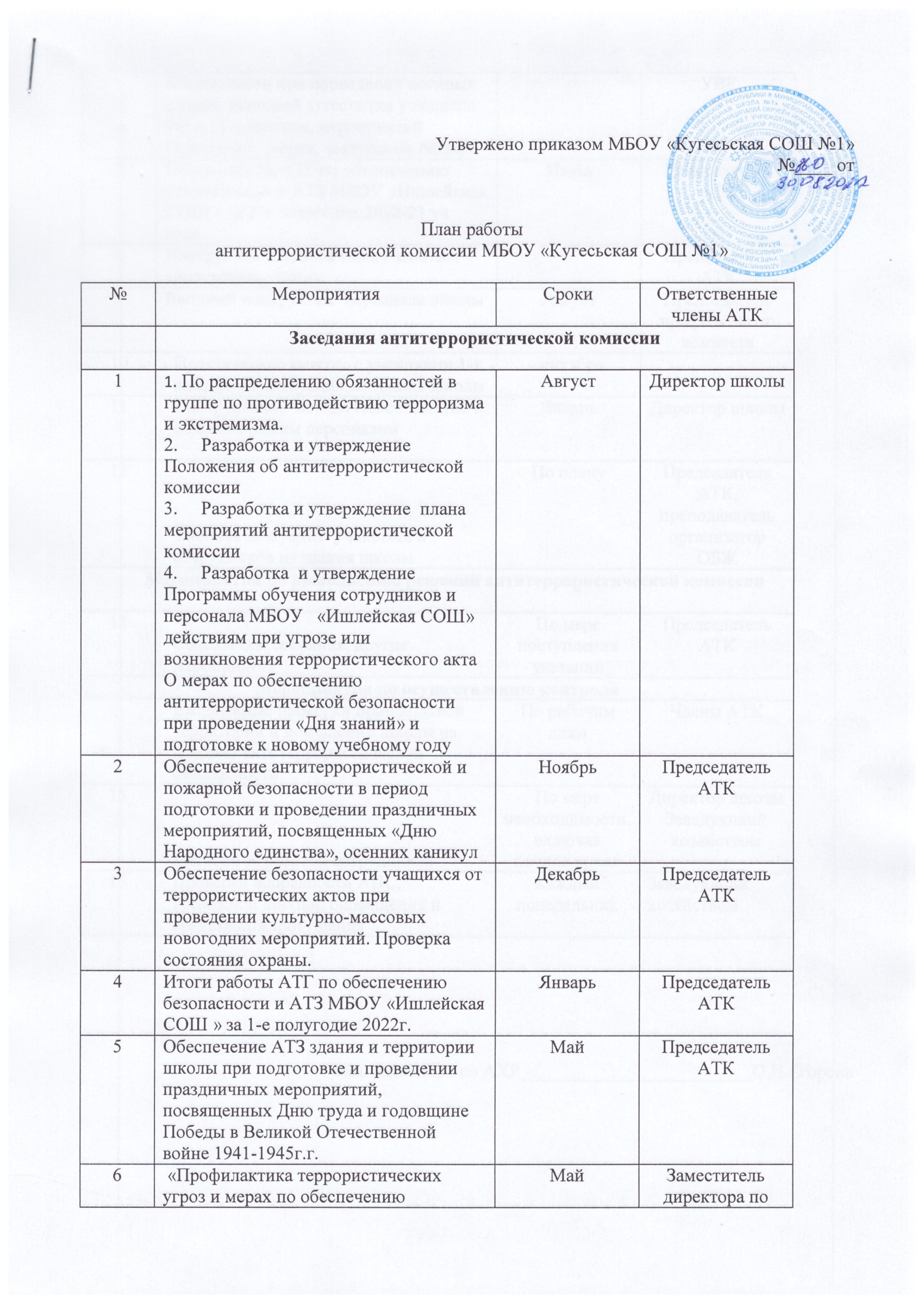 безопасности при проведении военных сборов, итоговой аттестации учащихся 9-х и 11-х классов, мероприятий Последнего звонка, выпускных балов». УВР7Итоги работы АТГ по обеспечению безопасности и АТЗ МБОУ «Ишлейская СОШ » за 2-е полугодие 2022-23 уч года.Июнь Председатель АТК8Инструктажи, практические занятия, тренировки, ученияПредседатель АТК9Вводный инструктаж  персонала школыАвгуст Председатель профсоюзного комитета 10Практическое занятие с учениками 1-х классов по эвакуации из здания школысентябрь11Инструктивно-методическое занятие с педагогическим персоналом Январь Директор школы12Учебная эвакуация  учащихся и сотрудников из здания школы По плану Председатель АТК, преподаватель организатор ОБЖМероприятия по выполнению решений антитеррористической комиссииМероприятия по выполнению решений антитеррористической комиссииМероприятия по выполнению решений антитеррористической комиссииМероприятия по выполнению решений антитеррористической комиссии13Совещания, собрания, другие мероприятияПо мере поступления указанийПредседатель АТКМероприятия по осуществлению контроляМероприятия по осуществлению контроляМероприятия по осуществлению контроляМероприятия по осуществлению контроля14Ежедневные проверки пришкольной территории и помещений школы на предмет антитеррористической безопасностиПо рабочим днямЧлены АТК15Контроль за работой сотрудниковПо мере необходимости, включая ночное времяДиректор школыЗаведующий хозяйством16Проверка исправности АПС, тревожной кнопки, оповещения и средств пожаротушенияКаждый понедельник Заведующий хозяйством